Tecv	. Nvоговый тест по nporpaмue	xnacca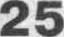 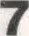 ВариантA1.	каком ряду в обош словах на месте пропуска пишетсябуква Е?            о мропавш..й экспедици..      о случивм..мся н..давно      на взвивш..мся знамен..      вьтв..вший  н..достатки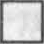 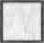 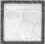 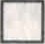 В каком ряду в обоих словах на месте пропуска пишется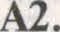 буква И?   l	примеча..мый,  высвет..в      поража..мвй, заброс..в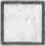 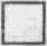 В чертогах Снежной корояевы Каю хаэалось, что лучше ему  1)где быть (2) может. Он   )мало (4) беспокоиЛсR о своей судьбе.   l	I,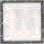   2	l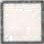              1, 2,	, 4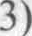 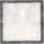              1.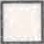 A7.	каком предложении	оба выделенных	слова пишутсяслитно?   l	Вот раздалося	КУ)	Е.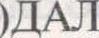 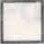                 ltJ€йEДCTB	Е сильных морозов занятия отменили,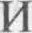 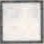 (ЗА)ТО  можно бьшо выспаться.3	HE)CMOTPH	на  то что был поздний	час,	КО	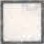 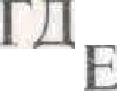 в окнах ropeл свет.            ненавид..мвй, прекращ..на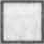             недвиж..мый,  отвес..в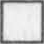 АЗ. В каком ряду в обоих словах на месте пропуска пишетсябуква А (Я)?  1   засе..но, позор..щий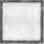             держ..щий, кол..щий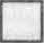             занима..щийся, спа..нный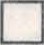              Я (ТО)ЖЕ научился решать задачи (НА}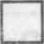 угольников.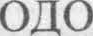 A8. В каком слове на месте проітуска пишется буква О?   I	насух..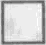    2	снов..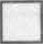   3	к..литка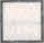              акв..рель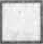 тре-  4) стел..щий, потер..на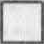 A4. В каком предложении  на месте  пропуска  пишется однабукш Н?   l	станции подходил гружё..вй  углём состав.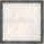             Все пути к отступления отреза..а.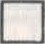             Говорш он горячо и взволнова..о.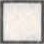              Подростки  бьши веселы и раскова..ы.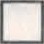 ’ A5.	каком предложении	НЕ	пишется  слитно  с обоимисловами?            Одет он (не)лепо, (не)по-нашему.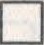              Уходя из дома, (не)оставляйте (не ввшюченные элек— троприбора.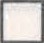       Вьклядел он (не)ряшливо и говорил (не)искренне.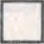 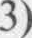                Не)набив шишек, (не)научишься кататься на велостеде.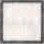 A6.	каком варианте ответа правильно  указаны все   н	месте которых ішшется	И?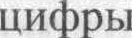 Ф.	В каком	верно вьюслена буква, обозначающая удар-ный гласный звук?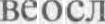   1	балУясь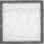   2‘ досЫта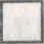   3	килОметр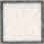   4) нАчавший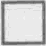 А10. В каком примере не нарушена речевая норма?  l	иапишущий  ишожение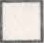   2	аэрозоль для моли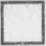              уверенность в победе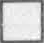   4) поделиться о впечатлениях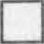 All. В каком предложении	знаки препинания	расставленынеправшьно?l	Зто баи трудный путь, и люди, утошённые им, падали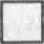 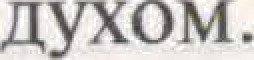 65            Aлëma так неожидаино бросшся на шею к кухарке, что она упустила изег• Чернуінку, которая отшраха вшетела на кровлю сарая и там продолжша кудатать.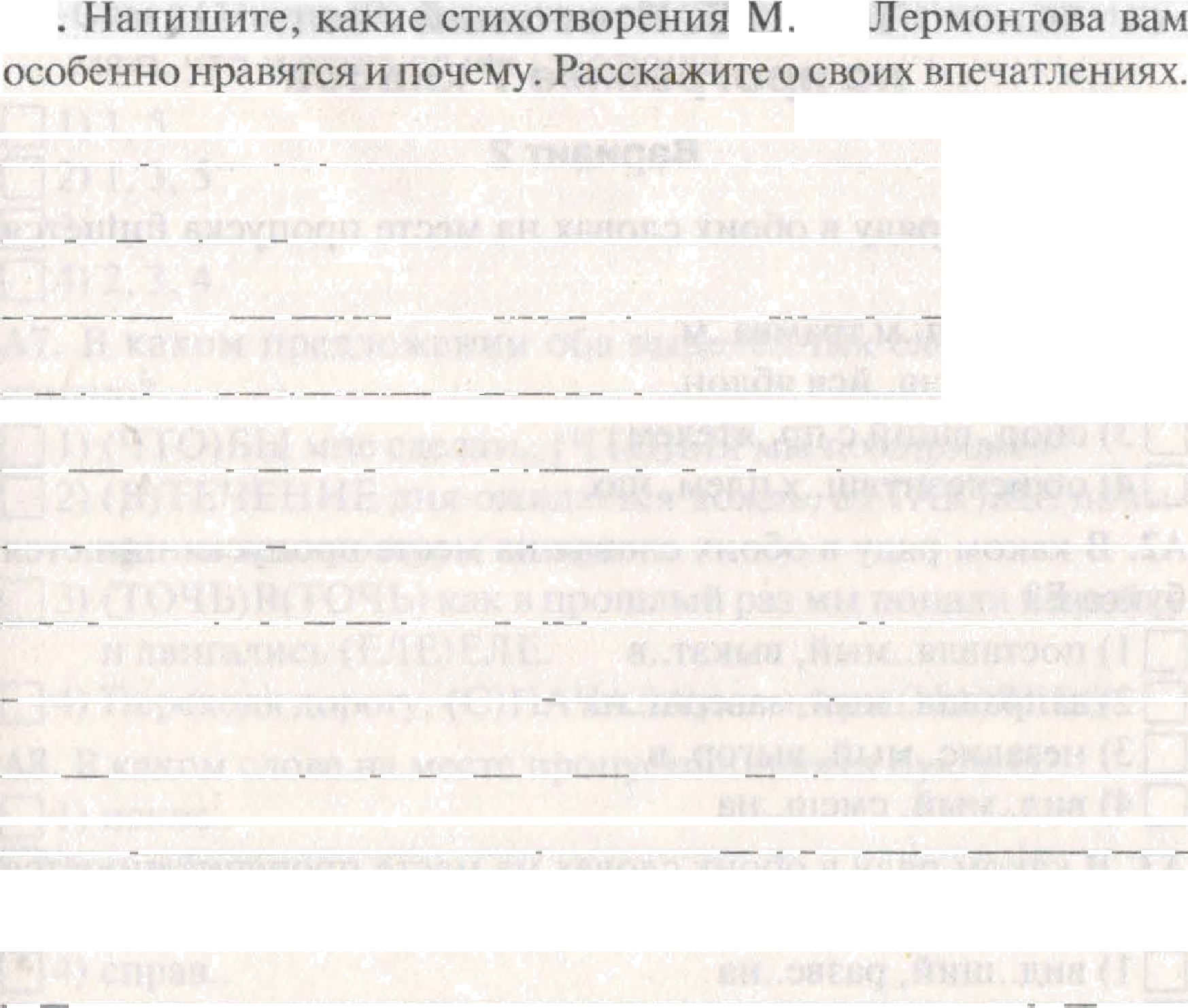 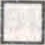 3	Тьма заполнша	комнату, камин потух, и тени пропали,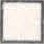 а гномв продолжали играть.4) Злая мачеха вскочив, об пол зеркальце	разбив, в двери прямо побежала и царевну повстречала.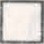 Ф•***тяйше шагсш и вяполпвша ааdопня B1	B6 к CI.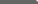 (1)Бунин был чрезвычайно строгим хритиком и одно- временно необычайно благодарным читателем, умею- щим ло-настоящему пережить и проанализировать прочитанное. (2)Бунин мечтал написать о Лермонтове, но обстоятельства мешали это сделать, однахо, пе- речитывая собрание сочинений поэта, он всё больше и больше увлекался этим чтением. (З)Иван Алексеевич**/**tI***f/aл лермонтовские стихи, сопровождая их св//- ей оценхой: (4)«Kax необыхновенно! Ни на Пушкина, ни на кого не похоже! Изумительно,	слова нет•.B1.	з предложения (1	выпишите  страдательное причастие.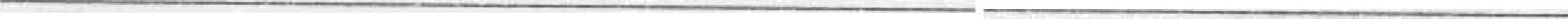 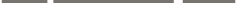 B2. Из предложения	выпишите наречие, укажите степень сравнент.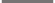 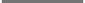 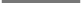 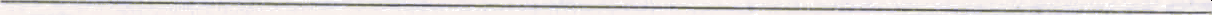 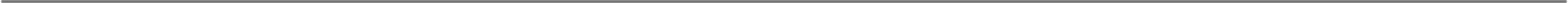 ВЗ. Изпрет	оженш (З)вып иііштедеепртас	піе, укаюітееговид.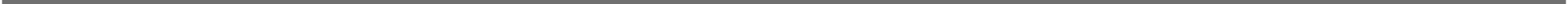 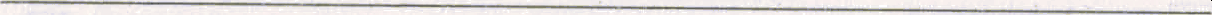 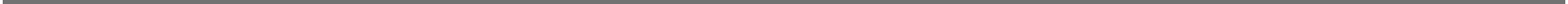 B4. Из предложент	выпишите частицу (частицъі).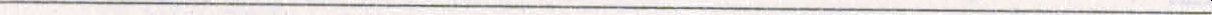 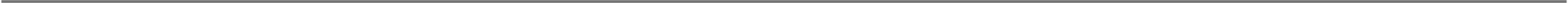 >	PeЮ	<'•	ВЯПИШИТ9•  GОЮЗ (сОЮЗы).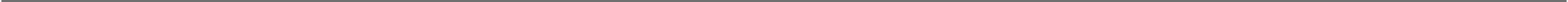 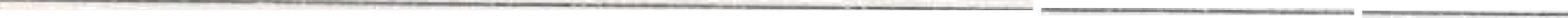 B6. Укаюіте  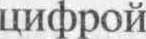 ложении	).66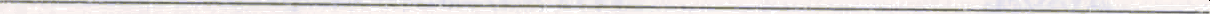 котчестю гqамматических основ в пред—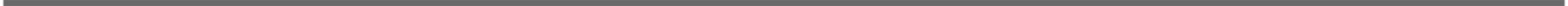 67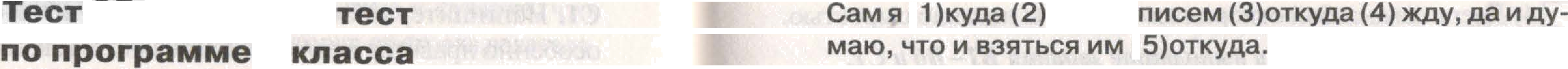 ., ,	'.	,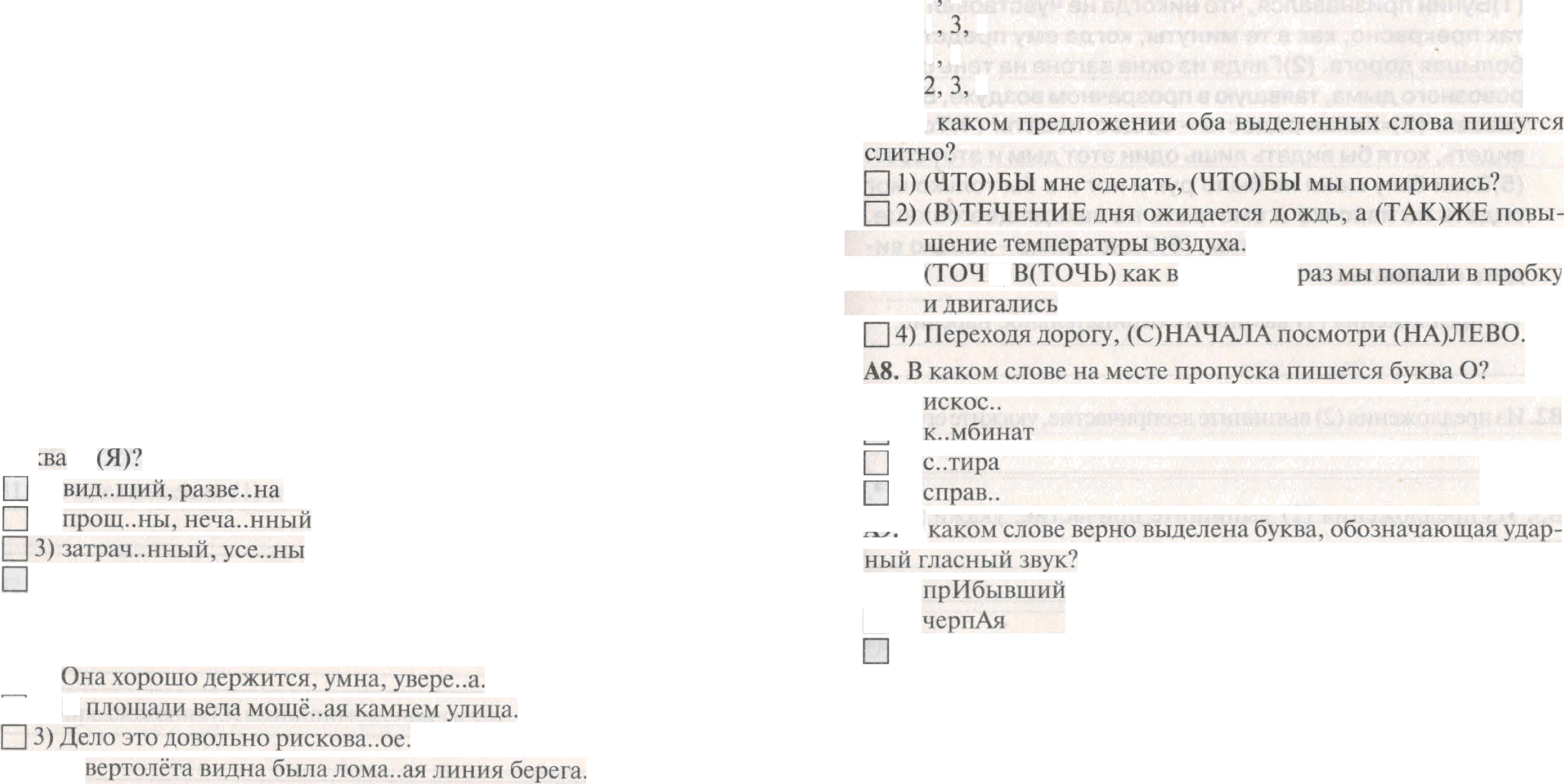 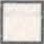 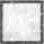 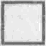 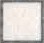 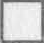 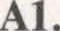 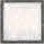 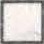 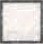 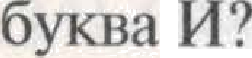 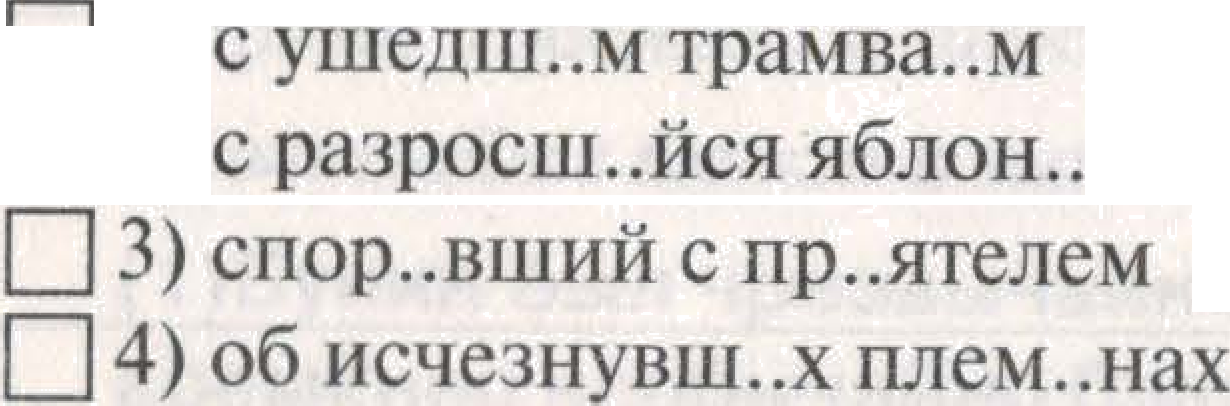 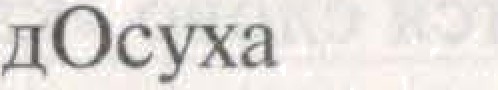 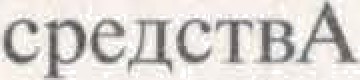 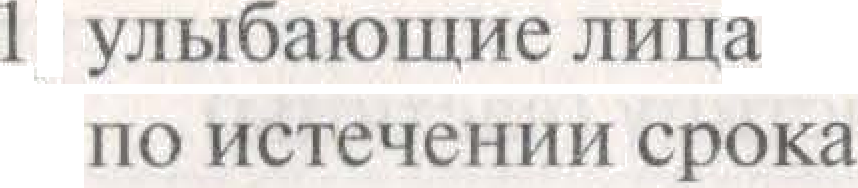 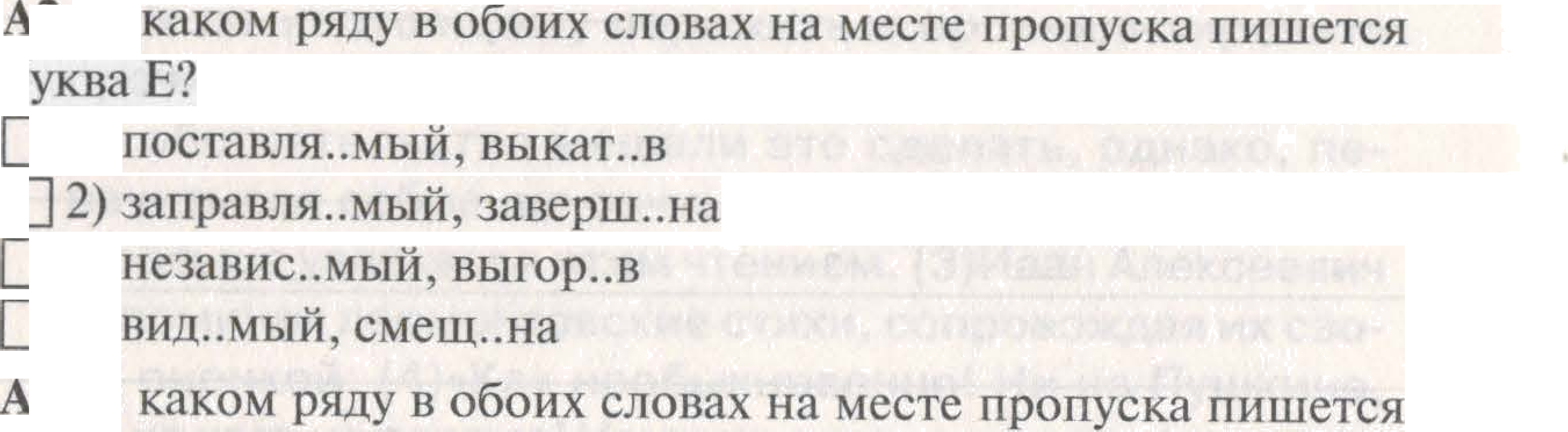 ‘ ..,	,, ....... ..,.'., .,	...	..	. ,.., ...	. .x8£ox i&gr a cibe›£x cfiosaz Ha xecYe npoaycm miaiewskЛ9«.	.Б&, _	£ЯМ•	.. w<°$ оРиАхопепяв  на месте пропуск miaiemcs о¢на 69хаа Н?CJI0BaMÙÈ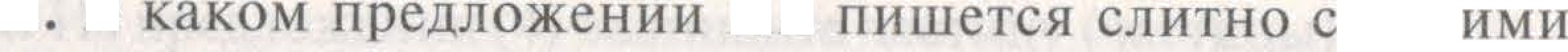             GpeJUe (aeì	seoxaoa s odit&pyaax (xe)axaxe-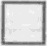 xi›i&i‹oaie9.            ($fg)i›a&aa  ìdtua, savkxgr (xe)È9mewamna.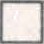             Lìcfl&	It8)&afi4Bn .4OUc&&&T&, - xOWv•yOaam&	He	np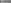 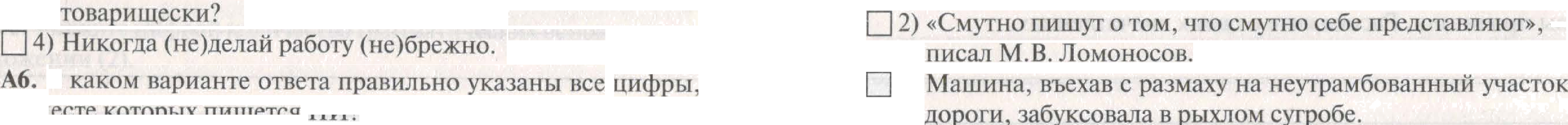 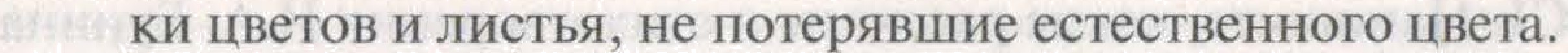 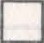 @0.	хапом ярявсре  не наеуwехаречевавно9на?            6oaee popome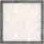 {Q4jnoxasuaam o6 yaeaae	‘”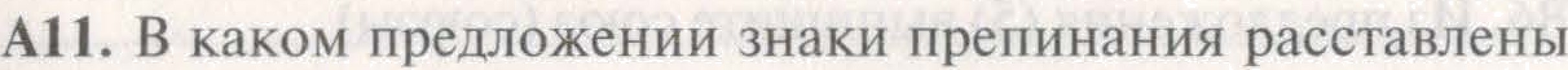 Q	ì)    lIacreuaxaiimxenoacremoxaia»yaieiniae‹Jpau, aèitex-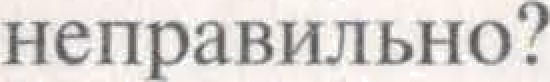   4) Дверь сама сФой отюршась и из хаты повеяло сыростью. ЈZрвчпшайше шексш з вяnoллзш# зоdвзяя B1	Вб и C1. (1)Бунин  признавался,  что никогда  не чувствовал  себя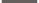 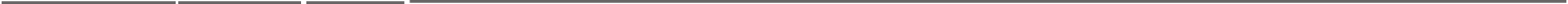 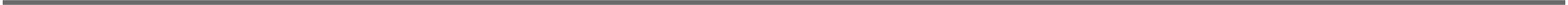 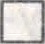 так прекрасно,  как в те минуты, когда ему предстояла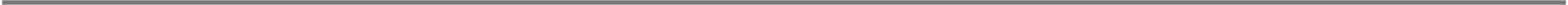 большая дорога. (2)Глядя из окна вагона на тень от па- роsоэного дыма, таRвшую в прозрачном воздухе, Бунин скаэал: (З)«Какая радость существовать! (4)Только видеть, xOTR бЫ видеть лишь один этот дым и этот свет. ”5)Если бы у меня не было рук и ног и R бЬl ТОЛЬХО МОг сидеть на лавочхе и  смотреть  на  заходRщее  солнце, ТО R был бы счастлив этим. (б)ОдНО НуЖНО     тольхо  ви-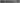 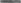 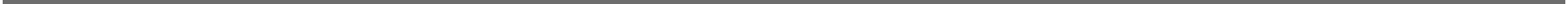 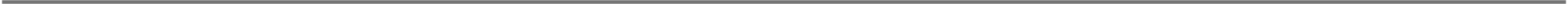 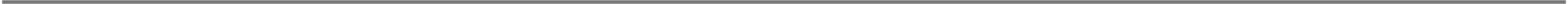 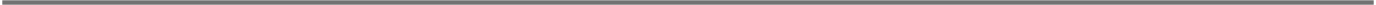 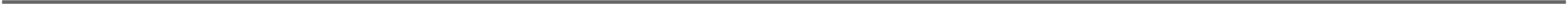 петь и дышать...•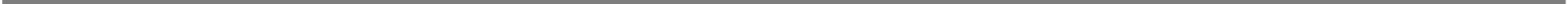 1.	з претожения	выпишите отрицательное на9ечие.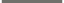 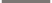 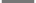 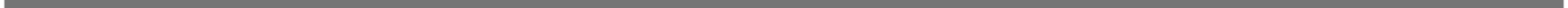 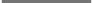 B2. Изпредложения (2) вьшишитедеепрыастие, укажитеего вю.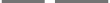 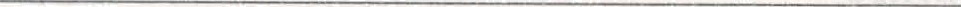 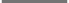 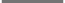 ВЗ. Из предложения	вы пишите причастие,	укажите его время.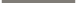 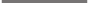 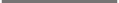 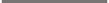 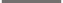 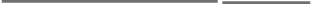 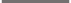 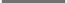 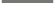 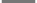 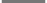 B4. Укажите часть речи, к которой относится слово «какая•» из прещожения (3).B5.	з предложения (4) выпишите частицу	частицы). B6.	з предложения	вьшишите союз (союзы).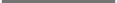 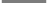 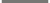 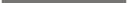 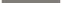 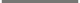 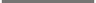 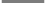 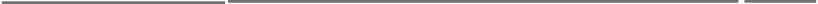 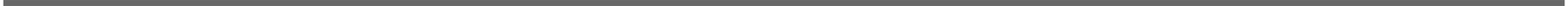 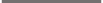 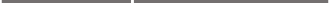 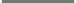 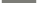 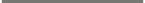 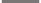 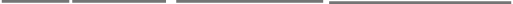 CI.’ апишите, кame рассказы и стихотворения	И.А. Бунина вы прочитали. Расскажите о своих впечатлениях.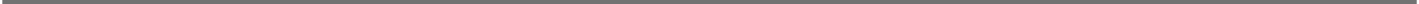 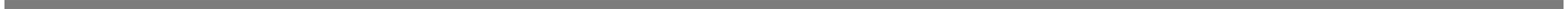 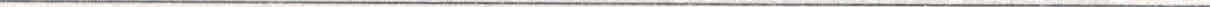 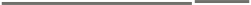 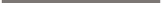 70	71.N•		Ba- теста	риант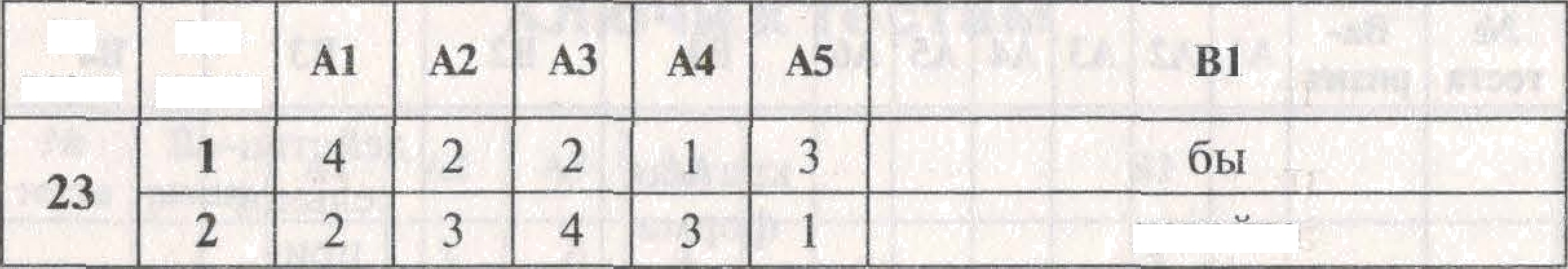 Nsтеста	риантA6	В IдхюаитеB2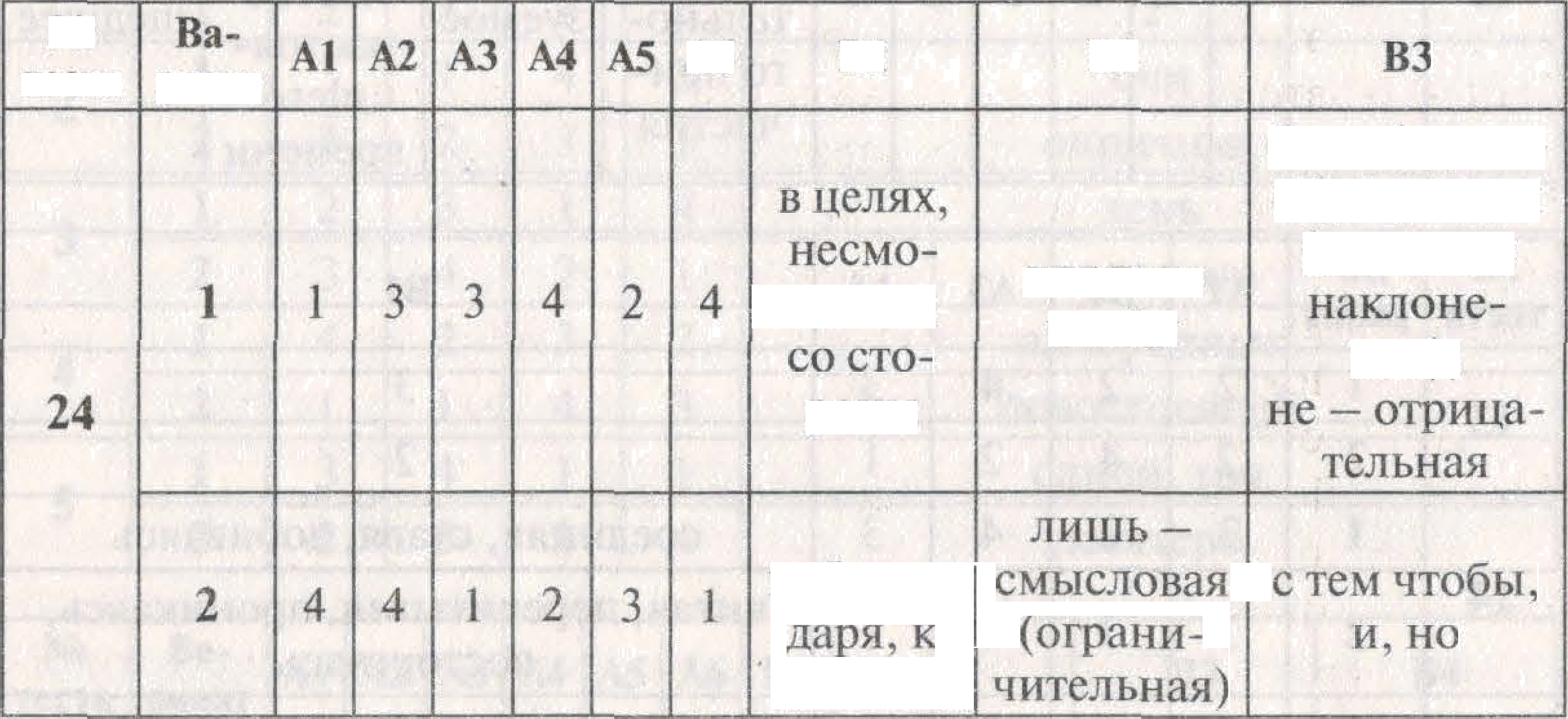 бы — форsзо-обраіјютгtіігтдзи того	$условноеТ	Я Htl.	»’іобыронічп, б.з:1го-ііие).тестаВ' -	4l	A4A8	.410N:	Ba-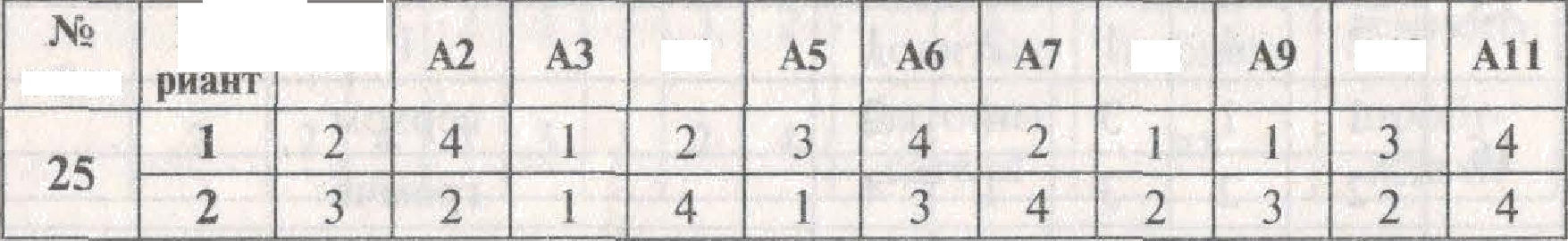 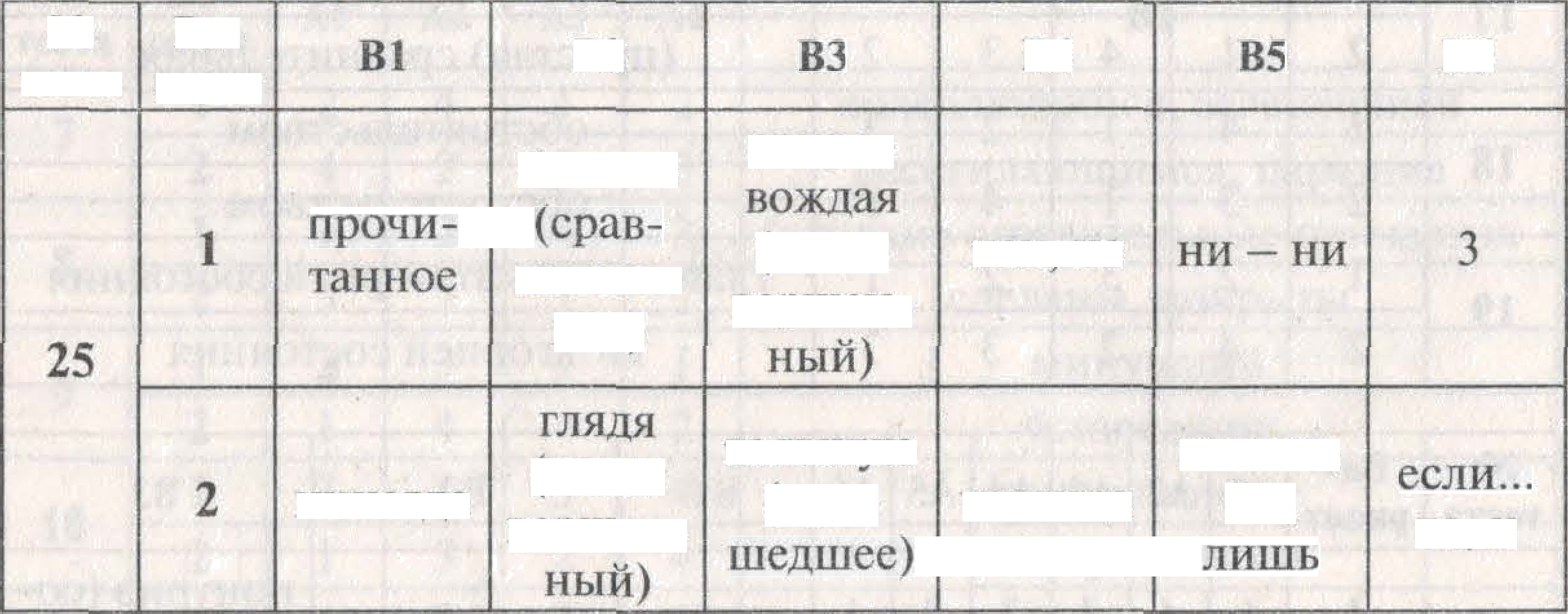 ТбСУЫ	(JNЫHTB2	84	B6бо.з ы‹іе	сОпронитель-(rie«o—	как. неная	Всргііен-( ›teco—НИ  KtlГJJП	всриісн—таяпімvю		только, (про-	часі ица		бы,ТО, 1194